Наутилус Помпилиус – ДыханиеПривет, гитарист! Сегодня мы разберем очень трогательную песню от Наутилусов, которая называется Дыхание.В песне всего лишь 1 бой. Играется он пальцами.Итак, вперед!ОбозначенияВсе обозначения ты найдешь в видеоуроке “Обозначения в табулатурах”. Знание этих обозначений поможет разобраться с боем песни.Также, чтобы послушать бой песни, запустите соответствующую табулатуру в программе Guitar Pro 6 или MIDI-файл. Всё это прилагается к песне.В тексте песни аккорды прописаны не в случайном месте, а в том, где их нужно играть. Хорошую помощь вам также окажут выделенные серым фоном гласные буквы. Это места, где нужно начинать играть какой-либо аккорд.Навигатор по видео00:18 – 1. Песня03:18 – 2. Бой №103:36 – 2. Бой №1: 50%03:58 – 2. Бой №1: 75%04:16 – 2. Бой №1: 100%Текст с аккордами Вступление: Bm | A | Bm | G  } 2 раза1.D                           A                          Bm   Я просыпаюсь      в холодном поту,                             F#                                 G   Я просыпаюсь       в кошмарном бреду,                                      D                   Em   Как будто дом наш       залило водой                                             Bm   И что в живых остались только мы с тобой.D                            A                        Bm   И что над нами     километры воды,                               F#                                  G   И что над нами       бьют хвостами киты,                          D                                   Em   И кислорода      не хватит на двоих.                             Bm   Я лежу в темноте.Припев:   Bm                      AСлушая наше дыхание,      Bm                       G Я слушаю наше дыхание.    Bm                                       AЯ раньше и не думал, что у нас           Bm                                       GНа двоих с тобой одно лишь дыхание.        (начало проигрыша)Дыхание.Проигрыш(как вступление): Bm | A | Bm | G  } 2 раза2.Я пытаюсь разучиться дышать,Чтоб тебе хоть на минуту отдатьТого газа, что не умели ценить.Но ты спишь и не знаешь...Что над нами километры водыИ что над нами бьют хвостами киты,И кислорода не хватит на двоих.Я лежу в темноте.Припев 3 разаКонцовка:     Bm(↑)   Bm(↑)Дыха      ньеАккордыДля того, чтобы посмотреть аккорды песни откройте её табулатуру и перейдите в самое начало.Бои и переборыБой №1 (1-ый такт, бой "шестерка")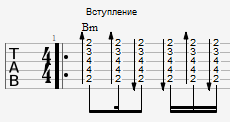 Табулатуры к песнеИх ты можешь скачать в меню диска, кликнув по ссылке, справа от песни.